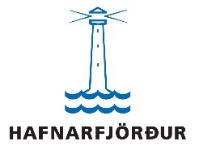 Tilkynning um leyfi fyrir nemandaSamkvæmt lögum nr. 91/2008 um grunnskóla, grein 3 og 15, er nemendum skylt að sækja grunnskóla svo öll leyfi sem eru tekin eru á ábyrgð forsjáraðila.Umrætt leyfisform er útfyllt ef um er að ræða leyfi í 3 daga eða meira. Meginreglan er að ætlast er til að tilkynning til skóla berist a.m.k. með tveggja daga fyrirvara fyrir leyfistöku og lengra sé um langt leyfi að ræða. Athugið að skóli gefur ekki út sérstakt heimanám eða sérverkefni til nemenda í leyfum eða gerir tilfærslur á námi (námsmat þar meðtalið) vegna leyfistöku. Allt nám er á ábyrgð forsjáraðila meðan á leyfi stendur. (Hægt er að vinna rafrænt inn í rammana hér neðar, vista skjal og senda sem viðhengi með tölvupósti til skóla.)Hér með tilkynni ég, undirrituð/aður, leyfi frá grunnskólasókn fyrir: Nafn nemanda                                  			Bekkur	 		KennitalaGrunnskóli	UmsjónarkennariSkýring á leyfistilkynningu:Forsjáraðili 1 						Forsjáraðili  2     Útfyllist af skólaStaðfesting skóla á móttöku tilkynningar: dags. _______________	móttökuaðili: ____________Athugið! Leyfistilkynning varðveitist sem hluti af opinberum gögnum í samræmi við lög.Ferli um leyfi og veikindiLeyfi fyrir dagana:Hafnarfirði:Fjarvist-ardagarVerklag0-9 dagarNemendur fá hrós fyrir virka mætingu í skólann.10-14 dagarForstigUK hringir í Fo til að átta sig á stöðunni.Skólastjóri/aðstoðarskólastjóri metur hvort skólaforðunarferli fer í gang (viðbragðsstig).Skóli (Uk/Ri) sendir forsjáraðilum (Fo) tölvupóst og kynnir næstu skref (viðbragðsstig).PÓSTUR TIL FORSJÁRAÐILA, SAMANTEKT TIL DEILDARSTJÓRA15-18 dagarViðbragðsstigSMT skólafærniDe viðkomandi stigs boðar Fo og Ne á fund ásamt umsjónarkennara (Uk),greinir vanda og mögulega lausnir; gerður mætingarsamningur við Fo og Ne (fer eftir aldri). Skólasóknarform 1 útfyllt.LOK stigs (eftir 18 fjarvistardaga): De, í samstarfi við umsjónarkennara útbýr tilkynningu til lausnarteymis Brúarinnar eða nemendaverndarráðs. Útfyllt skólasóknarform 1 fylgir með á næsta stig.SKÓLASÓKNARFORM 1 og SKIL TIL LAUSNARTEYMIS BRÚARINNAR19-29 dagarHættustigSMT skólafærniLausnateymi Brúarinnar eða nemendaverndarráð fjallar um erindið og samþykkir frekari vinnslu á hættustigi.De boðar Fo og Ne á fund ásamt Uk og náms- og starfsráðgjafa (Ná). Unnið skólasóknarform 2, þ.e. frekari greining og gerðar tillögur um frekari aðgerðir til að bæta skólasóknina. Skólar í Brúnni: Vísað til frekari úrvinnslu hjá fjölskyldu- og skólaþjónustu Brúarinnar þar sem það á við og eftirfylgnifundir skv. lið b. Útfyllt skólasóknarform 2 fylgir með tilvísun til fjölskyldu- og skólaþjónustu Brúarinnar.Tilkynning til barnaverndar gerð af skóla (Sk/De) og forsjáraðilum kynnt það í tölvupósti (eftir 29 fjarvistardaga). Útfyllt skólasóknarform 2 fylgir með tilkynningu til barnaverndar.SKÓLASÓKNARFORM 2 og TILKYNNING TIL BARNAVERNDAR30 dagar eða fleiriBarnaverndarstigSMT skólafærni nýtt áfram á þessu stigi frá fyrri stigum.PMTO úrræði: Halda fyrri úrræðum.Tilkynningafundur hjá barnavernd innan 7 daga frá því að tilkynning berst sem tekur ákvörðun um könnun tilkynningar.Mál samþykkt í könnun og úthlutað til barnaverndarstarfsmanns (eins fljótt og mögulegt er).Könnunarfundur með forsjáraðilum, nemanda og fulltrúum skóla (sem fyrst) og málið sett í meðferðaráætlunargerð/aðgerðir í framhaldinu. Fundargerð unnin af barnaverndinni.Meðferðaáætlun gerð af barnaverndarstarfsmanni, t.d. sjúkrakennsla, PMTO meðferð, tilsjón, MST, fóstur o.fl., sett í gang í samvinnu forsjáraðila/skóla. Jafnvel gert strax í lok fundar í c lið.Eftirfylgnifundir barnaverndar með forsjáraðilum og skóla.Lok máls. Í sumum tilvikum geta forsjáraðilar unnið að málum sjálf varðandi skólaforðun, t.d. í samstarfi við heilbrigðiskerfið, og þá getur verið að þessi liður falli niður til að of margir aðilar séu ekki að fást við málið og viðhafa viðeigandi verkaskiptingu. Það á sérstaklega við ef forsjáraðilar eru í góðu samstarfi.Form könnunarfundar og meðferðaráætlunar barnaverndar